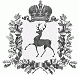 АДМИНИСТРАЦИЯ  ШАРАНГСКОГО  РАЙОНАНИЖЕГОРОДСКОЙ ОБЛАСТИПОСТАНОВЛЕНИЕот                                       № Об утверждении Порядка представления информации, содержащей основания для проведения заседаний комиссии при администрации Шарангского муниципального  района по соблюдению требований к служебному поведению муниципальных служащих и урегулированию конфликта интересов В соответствии с Федеральными законами от 25.12.2008 N 273-ФЗ "О противодействии коррупции", от 2 марта 2007 года N 25-ФЗ "О муниципальной службе в Российской Федерации", Указом Президента Российской Федерации от 01.07.2010 N 821 "О комиссиях по соблюдению требований к служебному поведению федеральных государственных служащих и урегулированию конфликта интересов", Законом Нижегородской области от 3 августа 2007 года N 99-З "О муниципальной службе в Нижегородской области" администрация Шарангского района постановляет:1. Утвердить прилагаемый Порядок представления информации, содержащей  основания для проведения заседаний комиссии при  администрации Шарангского муниципального  района по соблюдению требований к  служебному поведению муниципальных  служащих и урегулированию конфликта  интересов   (далее - Порядок).2. Секретарю комиссии при  администрации Шарангского муниципального  района по соблюдению требований к  служебному поведению муниципальных  служащих и урегулированию конфликта  интересов   ознакомить муниципальных служащих администрации с Порядком под роспись.3. Руководителям отраслевых (функциональных) органов администрации Шарангского муниципального района обеспечить ознакомление подчиненных муниципальных служащих с Порядком под роспись.Глава администрации                                                    Н.Г.СаркисовСаркисова2-15-20Утвержденпостановлением администрацииШарангского района от  30.12.2011г. № 159Порядок представления информации, содержащей  основания для проведения заседаний комиссии при  администрации Шарангского муниципального  района по соблюдению требований к  служебному поведению муниципальных  служащих и урегулированию конфликта  интересов1. Общие положения1.1. Настоящий Порядок разработан в целях определения процедуры представления информации, содержащей основания для проведения заседаний комиссии при  администрации Шарангского муниципального  района по соблюдению требований к  служебному поведению муниципальных  служащих и урегулированию конфликта  интересов (далее - Комиссия).1.2. Настоящий Порядок предусматривает:а) процедуру поступления лицу, ответственному за работу по профилактике коррупционных и иных правонарушений в администрации Шарангского муниципального района, следующей информации, содержащей основания для проведения заседания комиссии:- обращения гражданина, замещавшего в администрации Шарангского муниципального района или отраслевых (функциональных) органах администрации Шарангского муниципального района должность муниципальной службы, включенную в перечень должностей, утвержденный решением Земского собрания Шарангского района  от 26 октября 2010 года N 70, о даче согласия на замещение должности в коммерческой или некоммерческой организации либо на выполнение работы на условиях гражданско-правового договора в коммерческой или некоммерческой организации, если отдельные функции по муниципальному управлению этой организацией входили в его должностные (служебные) обязанности, до истечения двух лет со дня увольнения с муниципальной службы (далее - обращение);- заявления муниципального служащего, замещающего должность муниципальной службы в администрации Шарангского муниципального района или отраслевых (функциональных) органах администрации Шарангского муниципального района, о невозможности по объективным причинам представить сведения о доходах, об имуществе и обязательствах имущественного характера своих супруги (супруга) и несовершеннолетних детей (далее - заявление);б) процедуру поступления председателю комиссии информации, содержащей основания для проведения заседаний комиссии.2. Процедура представления обращения (обращений) и заявлений лицу, ответственному за профилактику коррупционных и иных правонарушений в администрации Шарангского муниципального района 2.1. Обращения и заявления на имя председателя комиссии представляются лицу, ответственному за работу по профилактике коррупционных и иных правонарушений в администрации Шарангского района.2.2. Регистрация обращений и заявлений производится в день их поступления лицом, указанным в пункте 2.1 настоящего Порядка, в журнале регистрации информации, содержащей основания для проведения заседания комиссии (далее - журнал регистрации).2.3. В журнале регистрации указываются:- порядковый номер обращения или заявления;- дата принятия обращения или заявления;- фамилия и инициалы гражданина, направившего обращение;- фамилия и инициалы муниципального служащего, обратившегося с заявлением;- краткое содержание обращения или заявления;- фамилия и инициалы сотрудника, принявшего обращение или заявление;- подпись сотрудника, принявшего обращение или заявление.2.4. На обращении и заявлении ставится отметка о дате его поступления и указывается его входящий номер.2.5. В случае если гражданин (муниципальный служащий) не имеет возможности передать заявление (обращение) лично, оно может быть направлено в адрес администрации Шарангского  муниципального района на имя председателя комиссии заказным письмом с уведомлением и описью вложения.3. Процедура поступления председателю комиссии  информации, содержащей основания для  проведения заседаний комиссии 3.1. После регистрации обращения или заявления в журнале регистрации оно передается на рассмотрение председателю комиссии не позднее рабочего дня, следующего за днем регистрации обращения или заявления.3.2. Материалы проверки достоверности и полноты сведений, представляемых гражданами, претендующими на замещение должностей муниципальной службы и муниципальными служащими администрации Шарангского района и ее отраслевых (функциональных) органов, соблюдения муниципальными служащими ограничений и запретов, требований о предотвращении или урегулировании конфликта интересов, свидетельствующие: - о представлении муниципальным служащим недостоверных или неполных сведений;- о несоблюдении муниципальным служащим требований к служебному поведению и (или) требований об урегулировании конфликта интересов, направляются председателю комиссии в течение трех рабочих дней с момента подведения итогов проверки.3.3. Представление главы администрации Шарангского муниципального района, руководителя отраслевого (функционального) органа администрации Шарангского муниципального района или любого члена комиссии, касающееся обеспечения соблюдения муниципальным служащим требований к служебному поведению и (или) требований об урегулировании конфликта интересов либо осуществления в администрации Шарангского муниципального района мер по предупреждению коррупции, представляется лицу, ответственному за работу по профилактике коррупционных и иных правонарушений в администрации Шарангского муниципального района, и регистрируются им в журнале регистрации в день поступления.3.4. В журнале регистрации указываются:- порядковый номер представления;- дата принятия представления;- должность, фамилия и инициалы лица, направившего представление;- краткое содержание представления;- фамилия и инициалы сотрудника, принявшего представление;- подпись сотрудника, принявшего представление.3.5. На представлении ставится отметка о дате его поступления и указывается его входящий номер.3.6. После регистрации представления оно передается на рассмотрение председателю комиссии не позднее рабочего дня, следующего за днем регистрации представления.